Publicado en Berlín el 16/02/2017 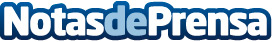 Snom y Centile en el Mobile World Congress 2017Snom Technology Teléfonos IP interoperables con la plataforma ISTRA de Centile
Datos de contacto:Jason Green+49 30 78 90 76 – 0Nota de prensa publicada en: https://www.notasdeprensa.es/snom-y-centile-en-el-mobile-world-congress-2017_1 Categorias: Nacional Finanzas Telecomunicaciones Hardware E-Commerce Ciberseguridad http://www.notasdeprensa.es